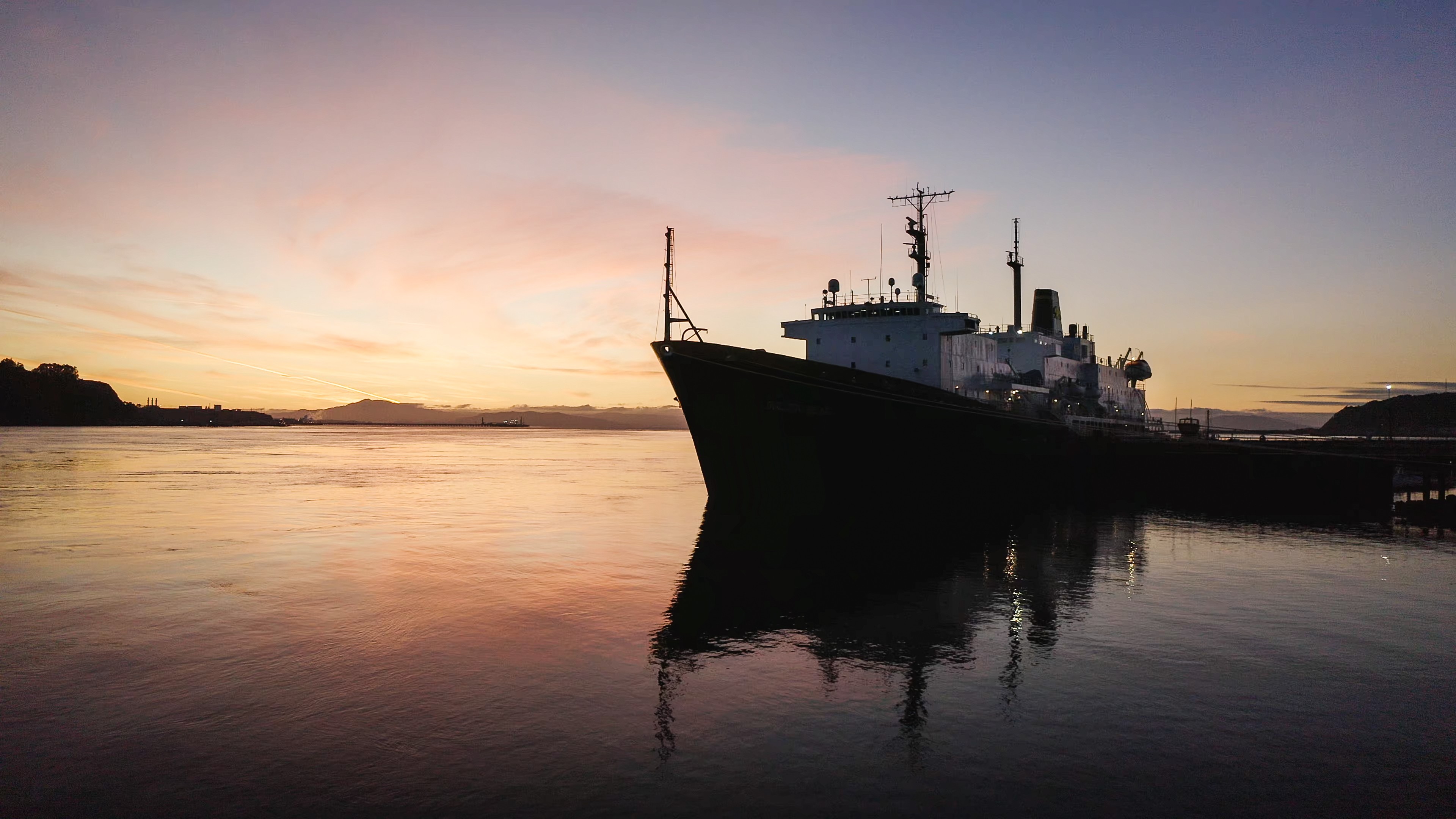 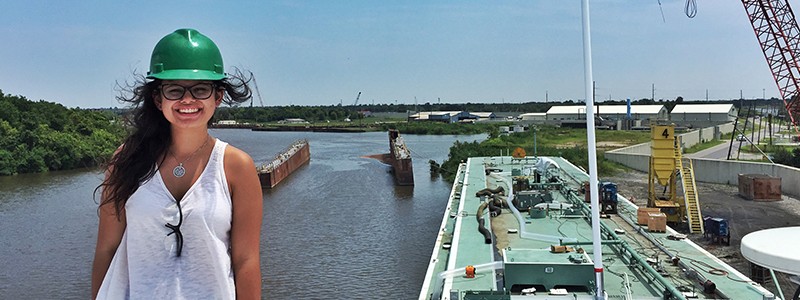 Thoughts on Persistence and WaitingAs the calendar turns to April soon, many of you are in the midst of searching for jobs and internships. By now you've probably sent out quite a few applications as well as reached out to and expanded your network, attended company presentations, and any other events that connect you to employers. As you continue to reach out to people and apply for positions, the waiting game commences to hear back from these various companies, firms, and organizations. This is, undoubtedly, a highly challenging part of the job and internship search process, as the situation leaves yourcontrol and falls into the hands and timetables of others. There is always a question of what to do during this time. How do to handle the waiting game? A couple things you can do include continuing to apply for open positions and continue to take advantage of networking events. Until you accept an offer, there are always more positions to apply to, plus this proactive nature can give you a small sense of control in the situation. Networking is something that never has to stop, as the point isn't simply to use a connection toobtain a position, but rather help you learn more about a field and career, while connecting you to people who can assist in your search. Other things you can do is speak with your resources on new places to look for openings, practice skills you will need for a position, and weigh the hierarchy of the positions you applied for, so when you are faced with a decision, you are ready to make the most informed one.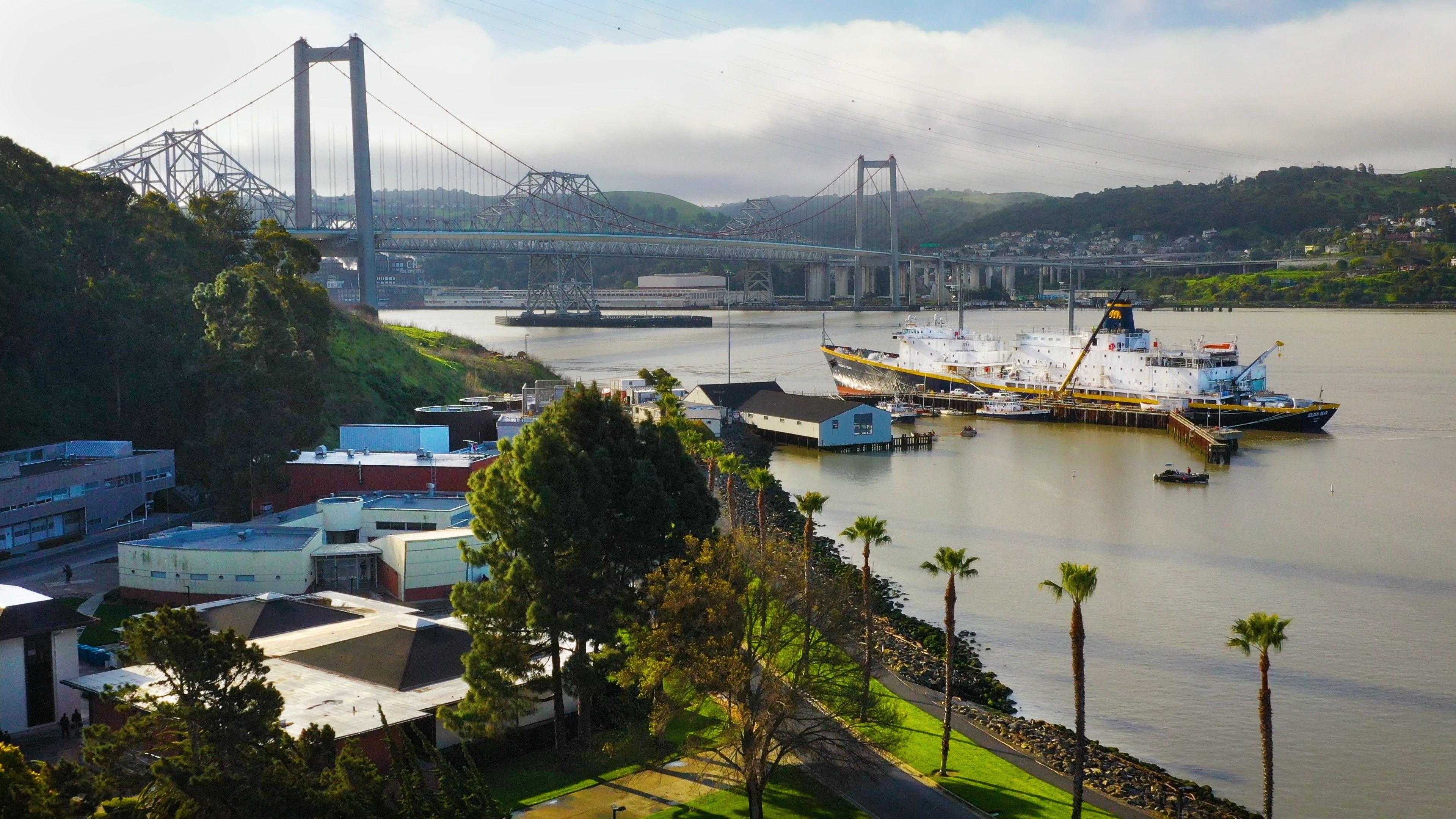 CAREER SERVICES NEWSLETTERApril 12, 2021PRESENTATIONSNOAA – April 13 at 1100CHP – April 13 at 1730Caltrans – April 14 at 1730The Pasha Group – April 15 at 1100Caltrans – April 15 at 1730MSC for Licensed Opps – April 20 at                  0800 & 1000Email Tess Luna if attendingVideo Series on Career TopicsLife Skills for Graduating SeniorsKonnecting KeelhaulersLast week of company presentations!!! We have included every presentation from the semester and the company’s bio and information linked under SPRING 2021 COMPANY INFORMATION. Also, more internships and jobs are being posted on KCC, some seen on the right, every week. Remember, these are companies reaching out to Cal Maritime looking for our cadets.If you have any questions about the above, please connect with career services via email or appointment!!NEW ON KCCEnterprise HoldingsManagement Trainee Internship & Management TraineeSSA Marine/CarrixSuperintendent - 2 positionsInchcape Shipping ServicesShip Boarding AgentAndros EngineeringEngineering InternThe Pasha GroupIntern - OperationsCBRE - OHSUMaintenance Tech Apprentice (FET Intern)NextEra Energy, IncProduction TechDoBe USAOperation AssistantGo to KCC and click the jobs and internships for more.Meetings/Events  ST II - April 13th Engineering Co-Op - April 15thWendy Higgins	Leora Hodeswhiggins@csum.edu	lhodes@csum.eduWendy Higgins	Leora Hodeswhiggins@csum.edu	lhodes@csum.eduTess Lunatluna@csum.eduRyan Rodriguezrrodriguez@csum.edu               csum.edu/career-centerRyan Scheidemantle rscheidemantle@csum.edu